МИНИСТЕРСТВО ТРУДА И СОЦИАЛЬНОЙ ЗАЩИТЫ РЕСПУБЛИКИ КРЫМПРИКАЗот 21 июня 2023 г. N 295ОБ УТВЕРЖДЕНИИ ПОЛОЖЕНИЯ ОБ ОБЩЕСТВЕННОМ СОВЕТЕПРИ МИНИСТЕРСТВЕ ТРУДА И СОЦИАЛЬНОЙ ЗАЩИТЫРЕСПУБЛИКИ КРЫМВо исполнение Указа Главы Республики Крым от 9 октября 2017 года N 425-У "Об утверждении Типового положения об общественном совете при исполнительном органе Республики Крым", руководствуясь Положением о Министерстве труда и социальной защиты Республики Крым, утвержденным постановлением Совета министров Республики Крым от 27 июня 2014 года N 147, приказываю:1. Утвердить прилагаемое Положение об Общественном совете при Министерстве труда и социальной защиты Республики Крым.2. Управлению по делам инвалидов (Хмель В.Ю.) обеспечить:1) направление оригинала настоящего приказа в Министерство юстиции Республики Крым в срок не позднее 3 рабочих дней со дня подписания и регистрации в установленном порядке для проведения государственной регистрации;2) публикацию настоящего приказа в сетевом издании "Правовой портал исполнительных органов Республики Крым" (www.rknpa.ru), на официальном сайте Министерства труда и социальной защиты Республики Крым в сети "Интернет" в срок не позднее следующего дня со дня получения уведомления о государственной регистрации настоящего приказа;3) направление копии настоящего приказа в Прокуратуру Республики Крым в срок не позднее 2 рабочих дней со дня его государственной регистрации;4) направление копии настоящего приказа в срок не позднее 2 дней со дня его государственной регистрации в Аппарат Совета министров Республики Крым с указанием информации о дате и номере государственной регистрации настоящего приказа и ссылки о его опубликовании в сетевом издании "Правовой портал исполнительных органов Республики Крым" (www.rknpa.ru).3. Информирование правового управления Министерства труда и социальной защиты Республики Крым об исполнении пункта 2 настоящего приказа.4. Контроль за выполнением настоящего приказа возложить на заместителя министра труда и социальной защиты Республики Крым Лось Е.А.Заместитель ПредседателяСовета министров Республики Крым -министр труда и социальной защитыРеспублики КрымЕ.В.РОМАНОВСКАЯПриложениек приказуМинистерства трудаи социальной защитыРеспублики Крымот 21.06.2023 N 295ПОЛОЖЕНИЕОБ ОБЩЕСТВЕННОМ СОВЕТЕ ПРИ МИНИСТЕРСТВЕ ТРУДАИ СОЦИАЛЬНОЙ ЗАЩИТЫ РЕСПУБЛИКИ КРЫМ1. Общие положения1.1. Общественный совет при Министерстве труда и социальной защиты Республики Крым (далее - общественный совет) является постоянно действующим коллегиальным, совещательно-консультативным органом, созданным с целью обеспечения и реализации защиты прав и законных интересов граждан Российской Федерации, проживающих на территории Республики Крым, общественных объединений и иных некоммерческих организаций, осуществляющих деятельность на территории Республики Крым, проведения общественной оценки деятельности Министерства труда и социальной защиты Республики Крым (далее - Министерство), а также обеспечения взаимодействия граждан, общественных объединений и иных некоммерческих организаций с Министерством.1.2. В своей деятельности общественный совет руководствуется Конституцией Российской Федерации, федеральными конституционными законами, федеральными законами, указами и распоряжениями Президента Российской Федерации, постановлениями и распоряжениями Правительства Российской Федерации, Конституцией Республики Крым, законами Республики Крым, постановлениями Государственного Совета Республики Крым, указами и распоряжениями Главы Республики Крым, постановлениями и распоряжениями Совета министров Республики Крым, а также настоящим Положением.1.3. Общественный совет осуществляет свою деятельность на общественных добровольных началах.1.4. Общественный совет не вправе необоснованно вмешиваться в деятельность органов государственной власти, органов местного самоуправления, государственных и муниципальных организаций, иных органов и организаций, осуществляющих в соответствии с федеральными законами отдельные публичные полномочия, и оказывать неправомерное воздействие на указанные органы и организации.1.5. Общественный совет не является юридическим лицом и не подлежит государственной регистрации.1.6. Деятельность общественного совета строится на принципах законности, открытости, гласности.1.7. Положение об общественном совете и вносимые в него изменения утверждаются приказом Министерства с учетом консультаций с Общественной палатой Республики Крым.2. Цели и задачи общественного совета2.1. Основными целями деятельности общественного совета являются:2.1.1. реализация гражданских инициатив;2.1.2. изучение и формирование общественного мнения по наиболее важным вопросам в установленной сфере деятельности Министерства;2.1.3. осуществление общественного контроля за деятельностью Министерства, осуществляющего в соответствии с законодательством Российской Федерации и Республики Крым отдельные публичные полномочия;2.1.4. создание условий для реализации гражданами Российской Федерации конституционного права на участие в управлении государственными делами.2.2. Задачами общественного совета являются:2.2.1. выдвижение и поддержка гражданских инициатив, направленных на реализацию конституционных прав, свобод и законных интересов граждан и общественных объединений;2.2.2. выработка рекомендаций Министерству в установленной сфере деятельности по обеспечению законности, правопорядка, общественной безопасности, защиты прав и свобод граждан;2.2.3. рассмотрение социально значимых проектов государственных программ, разрабатываемых Министерством, проведение общественной экспертизы и общественного обсуждения проектов нормативных правовых актов в сфере деятельности Министерства;2.2.4. обеспечение прозрачности и открытости деятельности Министерства;2.2.5. повышение информированности граждан и общественных объединений по основным направлениям деятельности Министерства и общественного совета;2.2.6. участие в проведении независимой оценки качества работы учреждений, отнесенных к ведению Министерства и оказывающих государственные услуги.2.3. В целях реализации возложенных задач общественный совет взаимодействует с другими общественными советами и Общественной палатой Республики Крым.2.3.1. Взаимодействие с Общественной палатой Республики Крым направлено на обеспечение согласования общественно значимых интересов граждан и общественных объединений, органов государственной власти Республики Крым и Министерства для решения наиболее важных вопросов экономического и социального развития Республики Крым, защиты прав и свобод граждан, развития демократических институтов.2.3.2. Общественная палата Республики Крым оказывает информационную, методическую и иную поддержку общественному совету.3. Полномочия общественного совета3.1. Для реализации своих целей и задач общественный совет наделяется следующими полномочиями:3.1.1. осуществлять общественный контроль в формах и порядке, предусмотренных федеральным законодательством, законодательством Республики Крым;3.1.2. запрашивать в соответствии с законодательством Российской Федерации у органов государственной власти Республики Крым, органов местного самоуправления муниципальных образований в Республике Крым (далее - органы местного самоуправления), государственных и муниципальных организаций, иных органов и организаций, осуществляющих в соответствии с федеральными законами отдельные публичные полномочия, необходимую для осуществления общественного контроля информацию, за исключением информации, содержащей сведения, составляющие государственную тайну, сведения о персональных данных, и информации, доступ к которой ограничен федеральными законами;3.1.3. создавать постоянные и временные комиссии и рабочие группы;3.1.4. вносить руководителю Министерства свои предложения по решению общественно значимых вопросов, относящихся к сфере деятельности Министерства;3.1.5. организовывать и проводить семинары, конференции, заседания в формате "круглого стола" и другие подобные мероприятия;3.1.6. приглашать на свои заседания представителей органов государственной власти Республики Крым, органов местного самоуправления, Общественной палаты Республики Крым, экспертных и научных организаций, предприятий, учреждений и организаций, а также отдельных специалистов;3.1.7. привлекать к работе общественного совета граждан и общественные организации, а также иные общественные объединения, представители которых не вошли в состав общественного совета, в порядке, определяемом регламентом общественного совета;3.1.8. направлять для рассмотрения Министерством свои решения, предложения, рекомендации, результаты мероприятий общественного контроля;3.1.9. взаимодействовать со средствами массовой информации по освещению вопросов, обсуждаемых на заседаниях общественного совета, а также с целью повышения уровня информированности граждан и организаций о деятельности Министерства по результатам общественного контроля;3.1.10. определять критерии эффективности работы учреждений, отнесенных к ведению Министерства, которые характеризуют:- открытость и доступность информации учреждений, отнесенных к ведению Министерства;- перечень, объем (в пределах показателей, отражаемых в государственном, муниципальном задании) и характеристику социальной услуги, технологию (кроме медицинской помощи) ее предоставления;- материально-техническое и кадровое обеспечение социальной услуги;- результат предоставления социальной услуги (кроме медицинской помощи, организуемой и оказываемой в соответствии с порядками оказания медицинской помощи, а также на основе стандартов медицинской помощи);- комфортность условий и доступность получения услуги, в том числе для граждан с ограниченными возможностями здоровья;- время ожидания в очереди при получении услуги;- доброжелательность, вежливость и компетентность работников учреждения;- долю получателей услуг, удовлетворенных качеством обслуживания в учреждении;3.1.11. организовывать работу по выявлению, обобщению и анализу общественного мнения, составлению рейтингов качества работы учреждений, отнесенных к ведению Министерства;3.1.12. направлять в Министерство, осуществляющее функции и полномочия учредителя:- информацию о результатах оценки качества работы учреждений, полученную в рамках компетенции общественного совета;- предложения об улучшении качества работы, а также об организации доступа к информации, необходимой для лиц, обратившихся за предоставлением услуги;3.1.13. осуществлять оценку эффективности функционирования антимонопольного комплаенса Министерства с целью соблюдения требований антимонопольного законодательства и предупреждения его нарушения.3.2. Общественный совет вправе определить перечень приоритетных правовых актов и важнейших вопросов, относящихся к сфере деятельности Министерства, которые подлежат обязательному рассмотрению общественным советом.4. Порядок формирования общественного совета4.1. Общественный совет формируется в количестве 11 человек на основании предложений инициативных групп граждан, общественных объединений, зарегистрированных на территории Республики Крым, Общественной палаты Республики Крым, а также негосударственных некоммерческих организаций, зарегистрированных на территории Республики Крым (далее - некоммерческие организации), целью которых является представление или защита общественных интересов и (или) выполнение экспертной работы в сфере общественных отношений и осуществляющих свою деятельность в сфере полномочий Министерства, направленных в Министерство. Формирование общественного совета осуществляется с учетом консультаций с Общественной палатой Республики Крым.4.2. Персональный состав общественного совета утверждается приказом Министерства из числа отобранных на конкурсной основе кандидатов, указанных в пункте 4.1 настоящего Положения, а также одного кандидата, представленного Общественной палатой Республики Крым.4.3. Общественная палата Республики Крым вносит предложения по кандидатуре для включения в состав общественного совета путем направления соответствующего представления в Министерство.4.4. В состав общественного совета могут входить граждане, достигшие возраста восемнадцати лет. При этом учитываются их профессиональные качества, в том числе соответствующее образование, опыт работы в данной сфере, необходимые для обсуждения вопросов, поставленных перед общественным советом, проживание на территории Республики Крым и заслуги перед государством и Республикой Крым.Одна инициативная группа, общественное объединение или некоммерческая организация могут выдвинуть только одного кандидата в состав общественного совета.4.5. К выдвижению кандидатов в члены общественного совета не допускаются:- некоммерческие организации, зарегистрированные менее чем за один год до дня истечения срока полномочий членов общественного совета действующего состава;- некоммерческие организации, которым в соответствии с Федеральным законом от 25 июля 2002 года N 114-ФЗ "О противодействии экстремистской деятельности" вынесено предупреждение в письменной форме о недопустимости осуществления экстремистской деятельности, в течение одного года со дня вынесения предупреждения, если оно не было признано судом незаконным;- некоммерческие организации, деятельность которых приостановлена в соответствии с Федеральным законом от 25 июля 2002 года N 114-ФЗ "О противодействии экстремистской деятельности", если решение о приостановлении не было признано судом незаконным;- политические партии и их отделения.4.6. Членами общественного совета не могут быть:- лица, замещающие государственные должности Российской Федерации, должности федеральной государственной гражданской службы, государственные должности субъектов Российской Федерации, должности государственной гражданской службы субъектов Российской Федерации, должности муниципальной службы, а также избранные депутатами федерального, регионального и муниципального уровней;- лица, признанные недееспособными или ограниченно дееспособными решением суда, вступившим в законную силу;- лица, имеющие непогашенную или неснятую судимость;- лица, имеющие двойное гражданство.Министерством могут быть установлены дополнительные требования к членам общественного совета в части образования и опыта работы в соответствующей сфере деятельности.4.7. Не могут быть выдвинуты в качестве кандидатов в члены общественного совета лица, которые на момент выдвижения уже являются членами общественного совета органа местного самоуправления или общественного совета при Министерстве, за исключением лиц, являющихся членами общественного совета, в который они выдвигаются повторно.Лица, являющиеся членами общественных советов органов местного самоуправления или при исполнительных органах, могут быть выдвинуты в качестве кандидатов в общественный совет при условии предоставления письменного обязательства выйти из состава общественных советов иных органов местного самоуправления или при исполнительных органах в случае утверждения указанных лиц в качестве членов общественных советов.4.8. Не ранее чем за 60 календарных дней и не позднее чем за 45 календарных дней до истечения срока полномочий действующего состава общественного совета Министерство издает приказ о начале формирования нового состава общественного совета и не позднее следующего рабочего дня после его издания размещает на официальном сайте Министерства, расположенном в государственной информационной системе "Портал Правительства Республики Крым" в информационно-телекоммуникационной сети "Интернет" (далее - Портал Правительства Республики Крым), уведомление о начале процедуры формирования нового состава общественного совета (далее - уведомление), а также информирует об этом Общественную палату Республики Крым.Уведомление в обязательном порядке должно содержать:- информацию о начале, сроках и адресе приема документов;- перечень документов, представляемых кандидатами, указанными в пункте 4.1 настоящего Положения, в состав общественного совета;- требования, предъявляемые к кандидатурам, выдвигаемым в состав общественного совета.4.9. Кандидаты в члены общественного совета направляют в Министерство представление (в форме информационного письма) о включении кандидатуры в состав общественного совета, с приложением следующих документов:- анкета по форме согласно приложению 1 к настоящему Положению с указанием трудовой, общественной деятельности, иных личных сведений;- заверенная выписка из протокола или копия протокола заседания общественного объединения, инициативной группы или некоммерческой организации о выдвижении кандидата;- заверенная копия свидетельства о государственной регистрации некоммерческой организации, устава или положения;- согласие на обработку персональных данных по форме согласно приложению 2 к настоящему Положению;- фото 3 x 4;- копия паспорта кандидата (с предъявлением оригинала для обозрения).4.10. Срок приема документов, указанных в пункте 4.9 настоящего Положения, составляет не более 15 календарных дней со дня размещения уведомления на официальном сайте Министерства, расположенном на Портале Правительства Республики Крым.4.11. Срок направления Общественной палатой Республики Крым представления о кандидатуре для включения в состав общественного совета составляет не более 15 календарных дней со дня размещения уведомления на официальном сайте Министерства, расположенном на Портале Правительства Республики Крым.4.12. Министерство регистрирует поступившие представление и документы, указанные в пункте 4.9 настоящего Положения, в день их поступления.Представление и документы кандидатов в члены общественного совета, поступившие в Министерство после завершения установленного срока приема документов, рассмотрению не подлежат.4.13. Для проведения конкурса в Министерстве создается конкурсная комиссия в составе не менее 5 человек, которую возглавляет руководитель (заместитель руководителя) Министерства.Порядок работы конкурсной комиссии определяется Министерством.4.14. В течение 3 рабочих дней со дня заседания конкурсной комиссии руководитель (заместитель руководителя) Министерства на основании решения конкурсной комиссии формирует список кандидатов для включения в состав общественного совета и информирует Общественную палату Республики Крым о кандидатах для проведения консультаций.Общественная палата Республики Крым в течение 5 рабочих дней со дня поступления информации направляет руководителю Министерства письмо о результатах проведенных консультаций по списку кандидатов для включения в состав общественного совета.Не позднее чем за 5 календарных дней до истечения срока полномочий действующего состава общественного совета руководитель (заместитель руководителя) Министерства на основании решения конкурсной комиссии и с учетом консультаций с Общественной палатой Республики Крым издает приказ об утверждении состава вновь сформированного общественного совета, который не позднее следующего рабочего дня после его издания размещается на официальном сайте Министерства, расположенном на Портале Правительства Республики Крым.4.15. Срок полномочий общественного совета составляет два года со дня проведения первого заседания общественного совета вновь сформированного состава.Первое заседание общественного совета вновь сформированного состава проводится не позднее 30 календарных дней со дня издания приказа о его утверждении.Со дня проведения первого заседания общественного совета вновь сформированного состава полномочия членов общественного совета действующего состава прекращаются.4.16. Общественному совету принадлежит исключительное право использования своего наименования.4.17. На первом заседании общественного совета вновь сформированного состава из числа членов общественного совета открытым голосованием, если за них проголосовало более половины от общего числа членов общественного совета, избираются председатель общественного совета, заместитель председателя общественного совета и секретарь.В течение 5 рабочих дней со дня проведения первого заседания общественного совета информация о результатах направляется в Общественную палату Республики Крым.4.18. Основаниями для досрочного освобождения от обязанностей председателя, заместителя председателя или секретаря общественного совета от должности являются:- предложения, поступившие от не менее половины числа всех членов общественного совета;- наличие одного из случаев, указанных в пункте 4.19 настоящего Положения.Вопрос о досрочном освобождении от обязанностей председателя, заместителя председателя или секретаря общественного совета рассматривается на ближайшем заседании общественного совета и оформляется протоколом заседания общественного совета.Решение о досрочном освобождении председателя, заместителя председателя или секретаря общественного совета считается принятым, если за него проголосовало более половины членов общественного совета.Члены общественного совета вправе простым большинством голосов избрать из своего состава новых председателя, заместителя или секретаря общественного совета.4.19. Полномочия члена общественного совета прекращаются досрочно в случае:- подачи им письменного заявления о выходе из состава общественного совета;- принятия на заседании общественного совета не менее половиной членов общественного совета решения о досрочном прекращении полномочий;- вступления в законную силу вынесенного в отношении него обвинительного приговора суда;- признания его недееспособным, безвестно отсутствующим или умершим на основании решения суда, вступившего в законную силу;- его выезда за пределы Российской Федерации на постоянное место жительства;- утраты им гражданства Российской Федерации, приобретения им гражданства иностранного государства;- грубого нарушения им этических норм, несоответствия его деятельности как члена общественного совета целям и задачам общественного совета - по решению общественного совета, принятому большинством голосов от общего числа членов общественного совета;- неучастия более двух раз без уважительной причины в работе заседаний общественного совета;- неисполнения более двух раз без уважительной причины поручений председателя или заместителя председателя общественного совета;- его смерти;- необходимости предотвращения или урегулирования конфликта интересов.4.20. Прекращение полномочий члена общественного совета осуществляется в соответствии с приказом Министерства на основании письменного заявления члена общественного совета либо представления председателя (заместителя председателя) общественного совета, а также в случае выявления обстоятельств, предусмотренных пунктом 4.19 настоящего Положения, который издается в течение 5 рабочих дней с момента поступления такого заявления, представления или выявления обстоятельств, предусмотренных пунктом 4.19 настоящего Положения.4.21. В случае досрочного прекращения полномочий члена общественного совета общественный совет вправе принять решение о необходимости доформирования состава общественного совета до количества, предусмотренного пунктом 4.1 настоящего Положения.Решение о доформировании состава общественного совета принимается на ближайшем заседании общественного совета и считается принятым, если за него проголосовало более половины членов общественного совета.В течение 3 рабочих дней со дня принятия решения о доформировании состава общественного совета в Министерство председателем общественного совета направляется информационное письмо о необходимости проведения процедуры доформирования общественного совета с приложением выписки из протокола заседания общественного совета с соответствующим решением.В течение 5 рабочих дней со дня поступления письма Министерство издает приказ о доформировании состава общественного совета и не позднее следующего рабочего дня после его издания размещает на официальном сайте Министерства, расположенном на Портале Правительства Республики Крым, уведомление о доформировании состава общественного совета в порядке, предусмотренном пунктом 4.8 настоящего Положения.Доформирование общественного совета осуществляется в порядке, предусмотренном настоящим разделом Положения.4.22. Изменения в состав общественного совета вносятся приказом Министерства с учетом требований, предусмотренных пунктом 4.1 настоящего Положения, и с соблюдением порядка, установленного для формирования общественного совета.Информация об изменениях в составе общественного совета направляется в Общественную палату Республики Крым в течение 5 рабочих дней со дня опубликования приказа Министерства о внесении изменений в состав общественного совета.4.23. Полномочия члена общественного совета приостанавливаются в случае:- предъявления ему в порядке, установленном уголовно-процессуальным законодательством Российской Федерации, обвинения в совершении преступления до вступления в законную силу вынесенного в отношении него оправдательного приговора суда либо прекращения уголовного преследования;- назначения административного наказания в виде административного ареста;- на период нахождения в качестве кандидата в депутаты законодательного (представительного) органа государственной власти, кандидата на выборную должность в органе местного самоуправления, доверенного лица или уполномоченного представителя кандидата политической партии, а также в случае вхождения его в состав инициативной группы по проведению референдума в Российской Федерации.4.24. Приостановление полномочий члена общественного совета осуществляется в соответствии с приказом Министерства на основании представления председателя (заместителя председателя) общественного совета, а также в случае выявления обстоятельств, предусмотренных пунктом 4.23 настоящего Положения, который издается в течение 3 рабочих дней с момента поступления представления или выявления обстоятельств, предусмотренных пунктом 4.23 настоящего Положения.4.25. Полномочия члена общественного совета могут быть возобновлены на основании письменного заявления члена общественного совета в соответствии с приказом Министерства, который издается в течение 3 рабочих дней со дня поступления заявления.5. Порядок работы общественного совета5.1. Общественный совет организует свою работу в соответствии регламентом, планами, утверждаемыми на заседании общественного совета по представлению председателя общественного совета. Планирование работы общественного совета осуществляется на основе предложений членов общественного совета, руководителя Министерства.5.2. Основной формой деятельности общественного совета является заседание.5.3. Заседания общественного совета проводятся не реже одного раза в квартал и считаются правомочными при участии не менее 2/3 его членов.При наличии технической возможности заседания общественного совета могут проводиться в дистанционной форме путем проведения заочного голосования, а также с использованием систем видео-конференц-связи.5.4. По решению председателя общественного совета, предложению руководителя Министерства или не менее 2/3 от общего числа членов общественного совета может быть проведено внеочередное заседание общественного совета.5.5. Член общественного совета при отсутствии возможности личного участия в заседании вправе изложить свое мнение и проголосовать в письменной форме по вопросам, включенным в повестку дня, заранее уведомив об этом председателя, или заместителя председателя общественного совета, или секретаря общественного совета.5.6. Регламент работы общественного совета утверждается по согласованию с Министерством. Заседание общественного совета ведет председатель общественного совета или при его отсутствии заместитель председателя общественного совета.5.7. Решения общественного совета принимаются простым большинством голосов присутствующих на заседании членов общественного совета путем открытого голосования. При равенстве голосов голос председательствующего является решающим.5.8. Решения общественного совета оформляются протоколом, который подписывается председательствующим на заседании общественного совета и секретарем общественного совета.5.9. Решения общественного совета носят рекомендательный характер и доводятся до сведения заинтересованных лиц в виде выписки из протокола заседания общественного совета либо иным способом по решению общественного совета.Все решения общественного совета подлежат обязательному размещению на сайте Министерства, размещенном на Портале Правительства Республики Крым, в разделе "Общественный совет".5.10. Председатель общественного совета:- организует деятельность общественного совета, а также координирует работу комиссий и рабочих групп;- ведет заседания общественного совета;- на основе предложений членов общественного совета, руководителя Министерства готовит планы работы общественного совета, а также вносит изменения в них и представляет их на утверждение общественного совета;- организует проведение заседаний общественного совета, определяет время и место проведения заседаний общественного совета;- подписывает рекомендации общественного совета, протоколы заседаний, запросы, предложения, ответы и разъяснения, обращения от имени общественного совета и иные документы общественного совета;- в рамках деятельности общественного совета, возложенных на него целей и задач, дает поручения заместителю председателя, секретарю, членам общественного совета;- представляет общественный совет в органах государственной власти Республики Крым, органах местного самоуправления, Общественной палате Республики Крым, экспертных, научных и общественных организациях, предприятиях, учреждениях;- решает иные вопросы в пределах компетенции общественного совета.5.11. Заместитель председателя общественного совета:- организует подготовку заседаний общественного совета;- составляет повестку дня заседаний общественного совета и представляет ее на утверждение председателю общественного совета;- осуществляет по поручению председателя общественного совета иные функции, необходимые для обеспечения деятельности общественного совета, в том числе выполняет функции председателя общественного совета на время его отсутствия.5.12. Секретарь общественного совета:- организует подготовку материалов к заседаниям общественного совета и проектов решений;- информирует членов общественного совета о месте и времени проведения заседания общественного совета, повестке дня, обеспечивает их необходимыми информационно-справочными материалами;- обеспечивает организационное взаимодействие общественного совета с Министерством и Общественной палатой Республики Крым;- осуществляет документационное обеспечение деятельности общественного совета;- оформляет протоколы заседаний общественного совета и осуществляет контроль выполнения принятых решений.5.13. Члены общественного совета:- участвуют в мероприятиях, проводимых общественным советом, а также Министерством;- готовят и направляют в общественный совет аналитические записки, доклады и другие информационно-аналитические материалы;- вносят через председателя общественного совета предложения по формированию повестки дня заседаний общественного совета;- высказывают свое мнение по существу обсуждаемых вопросов на заседании общественного совета;- вносят предложения по кандидатурам лиц, приглашаемых на заседания общественного совета для участия в рассмотрении вопросов повестки дня.5.14. Члены общественного совета обязаны:- лично участвовать в заседаниях общественного совета и не вправе делегировать свои полномочия другим лицам;- выполнять поручения председателя общественного совета;- знать и соблюдать регламент работы общественного совета;- участвовать в работе комиссий и рабочих групп, создаваемых общественным советом для решения возложенных на него задач.5.15. По приглашению общественного совета на его заседаниях могут присутствовать представители иных исполнительных органов, органов местного самоуправления, общественных организаций, Общественной палаты Республики Крым, средств массовой информации.5.16. Ежегодно до 31 января общественный совет направляет в Общественную палату Республики Крым информацию об осуществлении им общественного контроля за предыдущий год.5.17. Организационно-техническое обеспечение деятельности общественного совета осуществляет Министерство:- предоставление помещений для проведения заседаний и иных мероприятий общественного совета;- изготовление удостоверений.6. Удостоверение члена общественного совета6.1. Документом, подтверждающим полномочия члена общественного совета, является удостоверение члена общественного совета (далее - удостоверение).6.2. Член общественного совета пользуется удостоверением в служебных целях в течение срока своих полномочий и не может передавать его третьим лицам.6.3. Удостоверение представляет собой двухсторонний бланк размером 75 x 100 мм, помещенный в ламинированный пакет.Бланк изготавливается типографическим способом из бумаги согласно приложению 4 к настоящему Положению.6.4. На лицевой стороне удостоверения:- по левой стороне бланка размещается плашка, исполненная в трех цветах, соответствующих цветному эталонному изображению Флага Республики Крым;- по периметру, на расстоянии 20 мм со всех сторон, размещается рамка, толщиной 2,5 мм, цвет - Gray - 20%. Внутри рамки размещается сетка из диагональных линий, цвет - Gray - 10%;- в центральной части бланка в рамке размещается Государственный герб Республики Крым. Вокруг Государственного герба Республики Крым по окружности располагается надпись синего цвета: "ОБЩЕСТВЕННЫЙ СОВЕТ" и надпись красного цвета: "ПРИ МИНИСТЕРСТВЕ ТРУДА И СОЦИАЛЬНОЙ ЗАЩИТЫ РЕСПУБЛИКИ КРЫМ";- ниже от левого поля размещается информация о дате выдачи удостоверения и сроке действия удостоверения;- ниже от левого поля, на расстоянии 5 мм от нижней границы рамки, располагаются в две строки слова: "Утверждено решением ______________ от ______ г. N _____.6.5. На оборотной стороне удостоверения:- вдоль верхней части размещается полоса красного цвета;- в верхней части на красной полосе располагается заглавными буквами надпись белого цвета в две строки с указанием:"ОБЩЕСТВЕННЫЙ СОВЕТ МИНИСТЕРСТВА ТРУДАИ СОЦИАЛЬНОЙ ЗАЩИТЫ РЕСПУБЛИКИ КРЫМ";- под красной полосой на светло-сером фоне размещается надпись черного цвета "УДОСТОВЕРЕНИЕ N ____";- ниже в две строки располагаются фамилия, имя и отчество члена общественного совета в формате "ФАМИЛИЯ Имя Отчество";- ниже помещено название должности владельца удостоверения в общественном совете;- в левой части место для цветной фотографии члена общественного совета размером 30 x 40 мм.На правый нижний угол фотографии накладывается оттиск печати Министерства.В правом углу нижней части бланка располагается должность и подпись руководителя Министерства.В левом нижнем углу под цветной фотографией указывается дата выдачи удостоверения и на какой срок действительно удостоверение члена общественного совета.6.6. Организация изготовления, оформление и учет удостоверений осуществляются Министерством.6.7. Выдача удостоверений фиксируется подписью членов общественного совета в журнале выдачи и учета удостоверений члена общественного совета согласно приложению 3 настоящего Положения.6.8. Член общественного совета обязан обеспечить сохранность удостоверения.6.9. В случае изменения членом общественного совета фамилии, имени или отчества, а также в случае утери (утраты), непригодности удостоверения для дальнейшего использования вследствие износа, повреждения или других причин осуществляется замена удостоверения.Замена удостоверения осуществляется на основании заявления члена общественного совета, в котором указываются причины его замены. К заявлению прилагаются документы, подтверждающие обстоятельства, послужившие причиной его замены.6.10. По истечении срока полномочий члена общественного совета удостоверение считается недействительным.В случае досрочного прекращения полномочий члена общественного совета удостоверение сдается им в Министерство.6.11. Сданные удостоверения подлежат уничтожению, о чем производится запись в журнале учета удостоверений с указанием даты и номера акта об уничтожении.7. Размещение информациио деятельности общественного совета в сети "Интернет"7.1. Материалы работы общественного совета размещаются на сайте Министерства на Портале Правительства Республики Крым в разделе "Общественный совет".7.2. Для информационного обеспечения деятельности общественного совета и доступа общественности к рассматриваемым вопросам, а также результатам работы общественного совета на официальном сайте Министерства на Портале Правительства Республики Крым создается и поддерживается раздел общественного совета.В указанном разделе подлежит обязательному размещению следующая информация:- Положение об общественном совете;- состав общественного совета;- регламент работы общественного совета;- повестка дня заседания общественного совета;- протоколы заседаний общественного совета;- решения общественного совета по результатам осуществления общественного контроля;- другая информация о сфере деятельности общественного совета.8. Конфликт интересов8.1. В случае возникновения у члена общественного совета личной заинтересованности, которая приводит или может привести к конфликту интересов, либо при возникновении ситуации оказания воздействия (давления) на члена общественного совета, связанного с осуществлением им своих полномочий, член общественного совета обязан в кратчайшие сроки проинформировать об этом в письменной форме председателя общественного совета.8.2. Урегулирование конфликта интересов проводится в рамках действующего законодательства.8.3. Член общественного совета не допускается к осуществлению общественного контроля при наличии конфликта интересов.Приложение 1к Положениюоб Общественном совете при Министерстве трудаи социальной защиты Республики КрымПриложение 2к Положениюоб Общественном совете при Министерстве трудаи социальной защиты Республики КрымПриложение 3к Положениюоб Общественном совете при Министерстве трудаи социальной защиты Республики КрымПриложение 4к Положениюоб Общественном совете при Министерстве трудаи социальной защиты Республики КрымБланкудостоверения члена Общественного советапри Министерстве труда и социальной защиты Республики Крым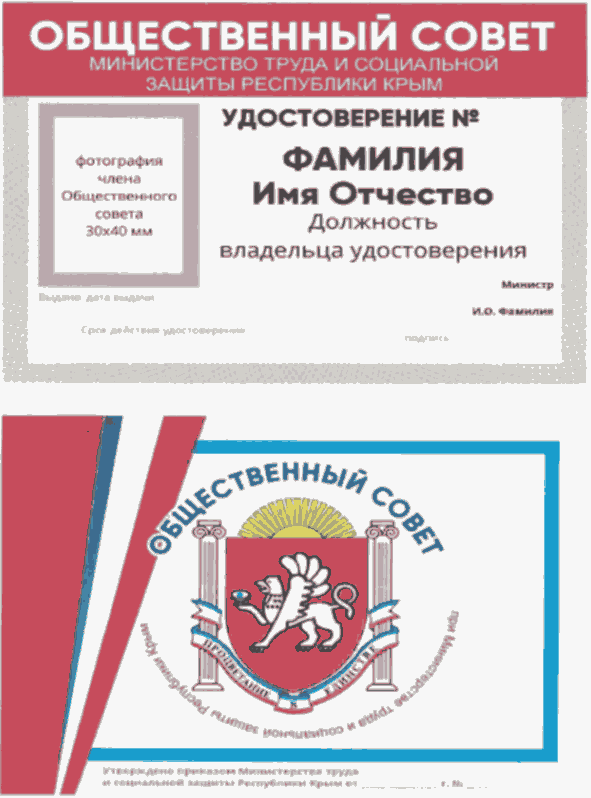 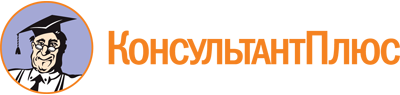 Приказ Министерства труда и социальной защиты Республики Крым от 21.06.2023 N 295
"Об утверждении Положения об Общественном совете при Министерстве труда и социальной защиты Республики Крым"Документ предоставлен КонсультантПлюс

www.consultant.ru

Дата сохранения: 26.11.2023
 Анкетакандидата в члены Общественного совета при Министерстве труда и социальной защиты Республики КрымАнкетакандидата в члены Общественного совета при Министерстве труда и социальной защиты Республики КрымАнкетакандидата в члены Общественного совета при Министерстве труда и социальной защиты Республики КрымАнкетакандидата в члены Общественного совета при Министерстве труда и социальной защиты Республики КрымАнкетакандидата в члены Общественного совета при Министерстве труда и социальной защиты Республики КрымАнкетакандидата в члены Общественного совета при Министерстве труда и социальной защиты Республики КрымАнкетакандидата в члены Общественного совета при Министерстве труда и социальной защиты Республики Крым1. ___________________________________________________(фамилия)_____________________________________________________(имя)_____________________________________________________(отчество)1. ___________________________________________________(фамилия)_____________________________________________________(имя)_____________________________________________________(отчество)1. ___________________________________________________(фамилия)_____________________________________________________(имя)_____________________________________________________(отчество)1. ___________________________________________________(фамилия)_____________________________________________________(имя)_____________________________________________________(отчество)1. ___________________________________________________(фамилия)_____________________________________________________(имя)_____________________________________________________(отчество)1. ___________________________________________________(фамилия)_____________________________________________________(имя)_____________________________________________________(отчество)Местодляфотографии2. ___.___._____ г.р.(дата рождения)2. ___.___._____ г.р.(дата рождения)_______________________________________________________(место рождения)_______________________________________________________(место рождения)_______________________________________________________(место рождения)_______________________________________________________(место рождения)_______________________________________________________(место рождения)3. __________________________________________________________________________________________________________________________________________________(место фактического проживания)__________________________________________________________________________(номер телефона, адрес электронной почты)4. ________________________________________________________________________(гражданство)5. __________________________________________________________________________________________________________________________________________________(паспорт или документ, его заменяющий: вид документа, серия, номер, дата выдачи, кем выдан)3. __________________________________________________________________________________________________________________________________________________(место фактического проживания)__________________________________________________________________________(номер телефона, адрес электронной почты)4. ________________________________________________________________________(гражданство)5. __________________________________________________________________________________________________________________________________________________(паспорт или документ, его заменяющий: вид документа, серия, номер, дата выдачи, кем выдан)3. __________________________________________________________________________________________________________________________________________________(место фактического проживания)__________________________________________________________________________(номер телефона, адрес электронной почты)4. ________________________________________________________________________(гражданство)5. __________________________________________________________________________________________________________________________________________________(паспорт или документ, его заменяющий: вид документа, серия, номер, дата выдачи, кем выдан)3. __________________________________________________________________________________________________________________________________________________(место фактического проживания)__________________________________________________________________________(номер телефона, адрес электронной почты)4. ________________________________________________________________________(гражданство)5. __________________________________________________________________________________________________________________________________________________(паспорт или документ, его заменяющий: вид документа, серия, номер, дата выдачи, кем выдан)3. __________________________________________________________________________________________________________________________________________________(место фактического проживания)__________________________________________________________________________(номер телефона, адрес электронной почты)4. ________________________________________________________________________(гражданство)5. __________________________________________________________________________________________________________________________________________________(паспорт или документ, его заменяющий: вид документа, серия, номер, дата выдачи, кем выдан)3. __________________________________________________________________________________________________________________________________________________(место фактического проживания)__________________________________________________________________________(номер телефона, адрес электронной почты)4. ________________________________________________________________________(гражданство)5. __________________________________________________________________________________________________________________________________________________(паспорт или документ, его заменяющий: вид документа, серия, номер, дата выдачи, кем выдан)3. __________________________________________________________________________________________________________________________________________________(место фактического проживания)__________________________________________________________________________(номер телефона, адрес электронной почты)4. ________________________________________________________________________(гражданство)5. __________________________________________________________________________________________________________________________________________________(паспорт или документ, его заменяющий: вид документа, серия, номер, дата выдачи, кем выдан)6. Сведения об образовании, наличии ученой степени, ученого звания6. Сведения об образовании, наличии ученой степени, ученого звания6. Сведения об образовании, наличии ученой степени, ученого звания6. Сведения об образовании, наличии ученой степени, ученого звания6. Сведения об образовании, наличии ученой степени, ученого звания6. Сведения об образовании, наличии ученой степени, ученого звания6. Сведения об образовании, наличии ученой степени, ученого званияГод окончанияНаименование образовательного (научного) заведенияНаименование образовательного (научного) заведенияНаименование образовательного (научного) заведенияНаправление подготовки или специальность, квалификация, ученая степень, ученое званиеНаправление подготовки или специальность, квалификация, ученая степень, ученое званиеНаправление подготовки или специальность, квалификация, ученая степень, ученое звание7. Сведения о трудовой деятельности за последние 10 лет7. Сведения о трудовой деятельности за последние 10 лет7. Сведения о трудовой деятельности за последние 10 лет7. Сведения о трудовой деятельности за последние 10 лет7. Сведения о трудовой деятельности за последние 10 лет7. Сведения о трудовой деятельности за последние 10 лет7. Сведения о трудовой деятельности за последние 10 летГод поступления и уходаМесто работыМесто работыМесто работыНаименование должностиНаименование должностиНаименование должности8. Сведения об опыте общественной деятельности8. Сведения об опыте общественной деятельности8. Сведения об опыте общественной деятельности8. Сведения об опыте общественной деятельности8. Сведения об опыте общественной деятельности8. Сведения об опыте общественной деятельности8. Сведения об опыте общественной деятельностиПериодВид общественной деятельности и/или должность, занимаемая позицияВид общественной деятельности и/или должность, занимаемая позицияВид общественной деятельности и/или должность, занимаемая позицияПримечаниеПримечаниеПримечание9. Сведения об участии в экспертных и совещательных органах, рабочих группах при государственных органах и органах местного самоуправления9. Сведения об участии в экспертных и совещательных органах, рабочих группах при государственных органах и органах местного самоуправления9. Сведения об участии в экспертных и совещательных органах, рабочих группах при государственных органах и органах местного самоуправления9. Сведения об участии в экспертных и совещательных органах, рабочих группах при государственных органах и органах местного самоуправления9. Сведения об участии в экспертных и совещательных органах, рабочих группах при государственных органах и органах местного самоуправления9. Сведения об участии в экспертных и совещательных органах, рабочих группах при государственных органах и органах местного самоуправления9. Сведения об участии в экспертных и совещательных органах, рабочих группах при государственных органах и органах местного самоуправленияГод начала и окончанияНаименование органа (группы)Наименование органа (группы)Наименование органа (группы)ПримечаниеПримечаниеПримечание10. _______________________________________________________________________(награды, поощрения, а также дополнительная информация,которую кандидат желает сообщить о себе)______________________________________________________________________________________________________________________________________________________________________________________________________________________________11. В случае согласования моей кандидатуры подтверждаю соответствие требованиям, предъявляемым к члену общественного совета Министерства, и выражаю свое согласие войти в состав Общественного совета при Министерстве труда и социальной защиты Республики Крым.10. _______________________________________________________________________(награды, поощрения, а также дополнительная информация,которую кандидат желает сообщить о себе)______________________________________________________________________________________________________________________________________________________________________________________________________________________________11. В случае согласования моей кандидатуры подтверждаю соответствие требованиям, предъявляемым к члену общественного совета Министерства, и выражаю свое согласие войти в состав Общественного совета при Министерстве труда и социальной защиты Республики Крым.10. _______________________________________________________________________(награды, поощрения, а также дополнительная информация,которую кандидат желает сообщить о себе)______________________________________________________________________________________________________________________________________________________________________________________________________________________________11. В случае согласования моей кандидатуры подтверждаю соответствие требованиям, предъявляемым к члену общественного совета Министерства, и выражаю свое согласие войти в состав Общественного совета при Министерстве труда и социальной защиты Республики Крым.10. _______________________________________________________________________(награды, поощрения, а также дополнительная информация,которую кандидат желает сообщить о себе)______________________________________________________________________________________________________________________________________________________________________________________________________________________________11. В случае согласования моей кандидатуры подтверждаю соответствие требованиям, предъявляемым к члену общественного совета Министерства, и выражаю свое согласие войти в состав Общественного совета при Министерстве труда и социальной защиты Республики Крым.10. _______________________________________________________________________(награды, поощрения, а также дополнительная информация,которую кандидат желает сообщить о себе)______________________________________________________________________________________________________________________________________________________________________________________________________________________________11. В случае согласования моей кандидатуры подтверждаю соответствие требованиям, предъявляемым к члену общественного совета Министерства, и выражаю свое согласие войти в состав Общественного совета при Министерстве труда и социальной защиты Республики Крым.10. _______________________________________________________________________(награды, поощрения, а также дополнительная информация,которую кандидат желает сообщить о себе)______________________________________________________________________________________________________________________________________________________________________________________________________________________________11. В случае согласования моей кандидатуры подтверждаю соответствие требованиям, предъявляемым к члену общественного совета Министерства, и выражаю свое согласие войти в состав Общественного совета при Министерстве труда и социальной защиты Республики Крым.10. _______________________________________________________________________(награды, поощрения, а также дополнительная информация,которую кандидат желает сообщить о себе)______________________________________________________________________________________________________________________________________________________________________________________________________________________________11. В случае согласования моей кандидатуры подтверждаю соответствие требованиям, предъявляемым к члену общественного совета Министерства, и выражаю свое согласие войти в состав Общественного совета при Министерстве труда и социальной защиты Республики Крым.12. ПОДТВЕРЖДАЮ:12. ПОДТВЕРЖДАЮ:12. ПОДТВЕРЖДАЮ:12. ПОДТВЕРЖДАЮ:12. ПОДТВЕРЖДАЮ:12. ПОДТВЕРЖДАЮ:12. ПОДТВЕРЖДАЮ:12.1. достоверность предоставленных сведений12.1. достоверность предоставленных сведений12.1. достоверность предоставленных сведений12.1. достоверность предоставленных сведений12.1. достоверность предоставленных сведений(подпись)(подпись)12.2. не являюсь лицом, замещающим государственные должности Российской Федерации, должности федеральной государственной гражданской службы, государственные должности субъектов Российской Федерации, должности государственной гражданской службы субъектов Российской Федерации, должности муниципальной службы, а также депутатом федерального, регионального и муниципального уровней, работающим на постоянной платной основе12.2. не являюсь лицом, замещающим государственные должности Российской Федерации, должности федеральной государственной гражданской службы, государственные должности субъектов Российской Федерации, должности государственной гражданской службы субъектов Российской Федерации, должности муниципальной службы, а также депутатом федерального, регионального и муниципального уровней, работающим на постоянной платной основе12.2. не являюсь лицом, замещающим государственные должности Российской Федерации, должности федеральной государственной гражданской службы, государственные должности субъектов Российской Федерации, должности государственной гражданской службы субъектов Российской Федерации, должности муниципальной службы, а также депутатом федерального, регионального и муниципального уровней, работающим на постоянной платной основе12.2. не являюсь лицом, замещающим государственные должности Российской Федерации, должности федеральной государственной гражданской службы, государственные должности субъектов Российской Федерации, должности государственной гражданской службы субъектов Российской Федерации, должности муниципальной службы, а также депутатом федерального, регионального и муниципального уровней, работающим на постоянной платной основе12.2. не являюсь лицом, замещающим государственные должности Российской Федерации, должности федеральной государственной гражданской службы, государственные должности субъектов Российской Федерации, должности государственной гражданской службы субъектов Российской Федерации, должности муниципальной службы, а также депутатом федерального, регионального и муниципального уровней, работающим на постоянной платной основе(подпись)(подпись)12.3. отсутствие непогашенной или неснятой судимости12.3. отсутствие непогашенной или неснятой судимости12.3. отсутствие непогашенной или неснятой судимости12.3. отсутствие непогашенной или неснятой судимости12.3. отсутствие непогашенной или неснятой судимости(подпись)(подпись)12.4. отсутствие в отношении меня решения суда о признании недееспособным или ограниченно дееспособным12.4. отсутствие в отношении меня решения суда о признании недееспособным или ограниченно дееспособным12.4. отсутствие в отношении меня решения суда о признании недееспособным или ограниченно дееспособным12.4. отсутствие в отношении меня решения суда о признании недееспособным или ограниченно дееспособным12.4. отсутствие в отношении меня решения суда о признании недееспособным или ограниченно дееспособным(подпись)(подпись)12.5. отсутствие конфликта интересов12.5. отсутствие конфликта интересов12.5. отсутствие конфликта интересов12.5. отсутствие конфликта интересов12.5. отсутствие конфликта интересов(подпись)(подпись)"___" _________ _____ г.(дата заполнения)"___" _________ _____ г.(дата заполнения)"___" _________ _____ г.(дата заполнения)____________________(подпись)_________________________(расшифровка)_________________________(расшифровка)_________________________(расшифровка)СОГЛАСИЕ НА ОБРАБОТКУ ПЕРСОНАЛЬНЫХ ДАННЫХСОГЛАСИЕ НА ОБРАБОТКУ ПЕРСОНАЛЬНЫХ ДАННЫХСОГЛАСИЕ НА ОБРАБОТКУ ПЕРСОНАЛЬНЫХ ДАННЫХСОГЛАСИЕ НА ОБРАБОТКУ ПЕРСОНАЛЬНЫХ ДАННЫХ____________________________________________________________"_____" _____________ 20_____"_____" _____________ 20_____Я, _______________________________________________________________________,паспорт: серия _______ номер _________, кем и когда выдан _________________________________________________________________, код подразделения _____________,проживающий по адресу: ___________________________________________________,в соответствии со статьей 9 Федерального закона от 27 июля 2006 года N 152-ФЗ "О персональных данных" даю согласие уполномоченным должностным лицам _________________________________________________________________________(наименование исполнительного органа Республики Крым)Я, _______________________________________________________________________,паспорт: серия _______ номер _________, кем и когда выдан _________________________________________________________________, код подразделения _____________,проживающий по адресу: ___________________________________________________,в соответствии со статьей 9 Федерального закона от 27 июля 2006 года N 152-ФЗ "О персональных данных" даю согласие уполномоченным должностным лицам _________________________________________________________________________(наименование исполнительного органа Республики Крым)Я, _______________________________________________________________________,паспорт: серия _______ номер _________, кем и когда выдан _________________________________________________________________, код подразделения _____________,проживающий по адресу: ___________________________________________________,в соответствии со статьей 9 Федерального закона от 27 июля 2006 года N 152-ФЗ "О персональных данных" даю согласие уполномоченным должностным лицам _________________________________________________________________________(наименование исполнительного органа Республики Крым)Я, _______________________________________________________________________,паспорт: серия _______ номер _________, кем и когда выдан _________________________________________________________________, код подразделения _____________,проживающий по адресу: ___________________________________________________,в соответствии со статьей 9 Федерального закона от 27 июля 2006 года N 152-ФЗ "О персональных данных" даю согласие уполномоченным должностным лицам _________________________________________________________________________(наименование исполнительного органа Республики Крым)на обработку (любое действие (операцию) или совокупность действий (операций), совершаемых с использованием средств автоматизации или без использования таких средств с персональными данными, включая сбор, запись, систематизацию, накопление, хранение, уточнение (обновление, изменение), извлечение, использование, передачу (распространение, предоставление, доступ), обезличивание, блокирование, удаление, уничтожение) следующих персональных и биометрических данных: фамилии, имени, отчества, года, месяца, даты и места рождения, гражданства, адреса, фотографии, номера телефона, образования, профессии, выполняемой работы с начала трудовой деятельности, государственных наград, иных наград, знаков отличия, информации о работе в общественной сфере, паспорте и иных дополнительных сведений, которые сообщил о себе в целях формирования общественного совета при Министерстве труда и социальной защиты Республики Крым (далее - Министерство).Я даю согласие на то, что доступ к моим персональным данным будет предоставлен уполномоченному на обработку персональных данных лицу Министерства для формирования списка кандидатов для включения в состав общественного совета при Министерстве.Я ознакомлен(а), что:1) согласие на обработку персональных данных действует с даты подписания настоящего согласия в течение всего срока членства в общественном совете при Министерстве;2) согласие на обработку персональных данных может быть отозвано на основании письменного заявления в произвольной форме;3) в случае отзыва согласия на обработку персональных данных Министерство вправе продолжить обработку персональных данных без согласия при наличии оснований, указанных в пунктах 2 - 11 части 1 статьи 6, части 2 статьи 10 и части 2 статьи 11 Федерального закона от 27 июля 2006 года N 152-ФЗ "О персональных данных";4) после выхода из состава общественного совета персональные данные хранятся в Министерстве в течение срока хранения документов, предусмотренных действующим законодательством Российской Федерации.на обработку (любое действие (операцию) или совокупность действий (операций), совершаемых с использованием средств автоматизации или без использования таких средств с персональными данными, включая сбор, запись, систематизацию, накопление, хранение, уточнение (обновление, изменение), извлечение, использование, передачу (распространение, предоставление, доступ), обезличивание, блокирование, удаление, уничтожение) следующих персональных и биометрических данных: фамилии, имени, отчества, года, месяца, даты и места рождения, гражданства, адреса, фотографии, номера телефона, образования, профессии, выполняемой работы с начала трудовой деятельности, государственных наград, иных наград, знаков отличия, информации о работе в общественной сфере, паспорте и иных дополнительных сведений, которые сообщил о себе в целях формирования общественного совета при Министерстве труда и социальной защиты Республики Крым (далее - Министерство).Я даю согласие на то, что доступ к моим персональным данным будет предоставлен уполномоченному на обработку персональных данных лицу Министерства для формирования списка кандидатов для включения в состав общественного совета при Министерстве.Я ознакомлен(а), что:1) согласие на обработку персональных данных действует с даты подписания настоящего согласия в течение всего срока членства в общественном совете при Министерстве;2) согласие на обработку персональных данных может быть отозвано на основании письменного заявления в произвольной форме;3) в случае отзыва согласия на обработку персональных данных Министерство вправе продолжить обработку персональных данных без согласия при наличии оснований, указанных в пунктах 2 - 11 части 1 статьи 6, части 2 статьи 10 и части 2 статьи 11 Федерального закона от 27 июля 2006 года N 152-ФЗ "О персональных данных";4) после выхода из состава общественного совета персональные данные хранятся в Министерстве в течение срока хранения документов, предусмотренных действующим законодательством Российской Федерации.на обработку (любое действие (операцию) или совокупность действий (операций), совершаемых с использованием средств автоматизации или без использования таких средств с персональными данными, включая сбор, запись, систематизацию, накопление, хранение, уточнение (обновление, изменение), извлечение, использование, передачу (распространение, предоставление, доступ), обезличивание, блокирование, удаление, уничтожение) следующих персональных и биометрических данных: фамилии, имени, отчества, года, месяца, даты и места рождения, гражданства, адреса, фотографии, номера телефона, образования, профессии, выполняемой работы с начала трудовой деятельности, государственных наград, иных наград, знаков отличия, информации о работе в общественной сфере, паспорте и иных дополнительных сведений, которые сообщил о себе в целях формирования общественного совета при Министерстве труда и социальной защиты Республики Крым (далее - Министерство).Я даю согласие на то, что доступ к моим персональным данным будет предоставлен уполномоченному на обработку персональных данных лицу Министерства для формирования списка кандидатов для включения в состав общественного совета при Министерстве.Я ознакомлен(а), что:1) согласие на обработку персональных данных действует с даты подписания настоящего согласия в течение всего срока членства в общественном совете при Министерстве;2) согласие на обработку персональных данных может быть отозвано на основании письменного заявления в произвольной форме;3) в случае отзыва согласия на обработку персональных данных Министерство вправе продолжить обработку персональных данных без согласия при наличии оснований, указанных в пунктах 2 - 11 части 1 статьи 6, части 2 статьи 10 и части 2 статьи 11 Федерального закона от 27 июля 2006 года N 152-ФЗ "О персональных данных";4) после выхода из состава общественного совета персональные данные хранятся в Министерстве в течение срока хранения документов, предусмотренных действующим законодательством Российской Федерации.на обработку (любое действие (операцию) или совокупность действий (операций), совершаемых с использованием средств автоматизации или без использования таких средств с персональными данными, включая сбор, запись, систематизацию, накопление, хранение, уточнение (обновление, изменение), извлечение, использование, передачу (распространение, предоставление, доступ), обезличивание, блокирование, удаление, уничтожение) следующих персональных и биометрических данных: фамилии, имени, отчества, года, месяца, даты и места рождения, гражданства, адреса, фотографии, номера телефона, образования, профессии, выполняемой работы с начала трудовой деятельности, государственных наград, иных наград, знаков отличия, информации о работе в общественной сфере, паспорте и иных дополнительных сведений, которые сообщил о себе в целях формирования общественного совета при Министерстве труда и социальной защиты Республики Крым (далее - Министерство).Я даю согласие на то, что доступ к моим персональным данным будет предоставлен уполномоченному на обработку персональных данных лицу Министерства для формирования списка кандидатов для включения в состав общественного совета при Министерстве.Я ознакомлен(а), что:1) согласие на обработку персональных данных действует с даты подписания настоящего согласия в течение всего срока членства в общественном совете при Министерстве;2) согласие на обработку персональных данных может быть отозвано на основании письменного заявления в произвольной форме;3) в случае отзыва согласия на обработку персональных данных Министерство вправе продолжить обработку персональных данных без согласия при наличии оснований, указанных в пунктах 2 - 11 части 1 статьи 6, части 2 статьи 10 и части 2 статьи 11 Федерального закона от 27 июля 2006 года N 152-ФЗ "О персональных данных";4) после выхода из состава общественного совета персональные данные хранятся в Министерстве в течение срока хранения документов, предусмотренных действующим законодательством Российской Федерации.______________________(дата)___________________________(подпись)ЖУРНАЛвыдачи и учета удостоверений члена общественного советапри Министерстве труда и социальной защиты Республики КрымЖУРНАЛвыдачи и учета удостоверений члена общественного советапри Министерстве труда и социальной защиты Республики КрымЖУРНАЛвыдачи и учета удостоверений члена общественного советапри Министерстве труда и социальной защиты Республики КрымЖУРНАЛвыдачи и учета удостоверений члена общественного советапри Министерстве труда и социальной защиты Республики КрымЖУРНАЛвыдачи и учета удостоверений члена общественного советапри Министерстве труда и социальной защиты Республики КрымЖУРНАЛвыдачи и учета удостоверений члена общественного советапри Министерстве труда и социальной защиты Республики КрымЖУРНАЛвыдачи и учета удостоверений члена общественного советапри Министерстве труда и социальной защиты Республики КрымЖУРНАЛвыдачи и учета удостоверений члена общественного советапри Министерстве труда и социальной защиты Республики КрымНачало: "___" ____________ 20___ г.Окончено: "___" __________ 20___ г.Хранить ________________________Начало: "___" ____________ 20___ г.Окончено: "___" __________ 20___ г.Хранить ________________________Начало: "___" ____________ 20___ г.Окончено: "___" __________ 20___ г.Хранить ________________________N п/пФИОДолжностьN выданного удостоверенияРасписка в полученииРасписка в полученииОтметка о возвратеОтметка об уничтожении, N и дата акта